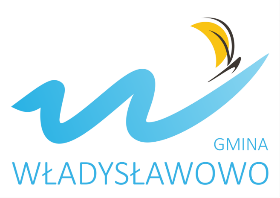 RAPORT Z PRZEBIEGU KONSULTACJI SPOŁECZNYCH PROJEKTU STRATEGII ROZWOJU GMINY WŁADYSŁAWOWO 2030Władysławowo, 27 maja 2021 r.WPROWADZENIEW dniu 26 marca projekt Strategii Rozwoju Gminy Władysławowo 2030 (dalej nazywany „Strategią”) został skierowany do konsultacji społecznych. Konsultacje mają na celu wspólne,    z zaangażowaniem partnerów społecznych, gospodarczych oraz mieszkańców gminy opracowanie dokumentu Strategii oraz optymalizacja zaprojektowanych kierunków jej rozwoju. Konsultacje społecznie projektu Strategii trwały łącznie 35 dni (od 26 marca do 30 kwietnia 2021 r.). Do udziału w konsultacjach zaproszono szerokie grono mieszkańców i instytucji publicznych, przedstawicieli sąsiadujących jednostek samorządu terytorialnego (wójtów, burmistrzów i starostę puckiego) partnerów społecznych i gospodarczych, organizacji pozarządowych, a także związki i stowarzyszenia, do których należy gmina. Ze względu na stan pandemii i obowiązujące obostrzenia związane z wirusem COVID-19  przeprowadzenie spotkań konsultacyjnych na terenie gminy na żywo w formie otwartej prezentacji  i dyskusji było niemożliwe. Konsultacje przeprowadzono w formule zdalnej (online) umożliwiającej interakcję z zainteresowanymi grupami. Zorganizowano trzy spotkania dotyczące każdego z obszarów (celów) Strategii: mieszkańcy, gospodarka i przestrzeń.   W okresie trwania procesu konsultacyjnego z możliwości wyrażenia opinii na temat projektu Strategii przy użyciu formularza skorzystało 17 osób i instytucji, łącznie przekazując 64 uwagi. Dodatkowo z możliwości złożenia uwag do diagnozy strategicznej skorzystały 3 osoby                        i instytucje zgłaszając 11 uwag. Podczas spotkań konsultacyjnych zgłaszano również uwagi           w formie ustnej.Raport przedstawia przebieg konsultacji projektu Strategii przeprowadzonych w trybie ustawy z dnia 6 grudnia 2006 r. o zasadach prowadzenia polityki rozwoju (Dz. U. podstawie: t.j. Dz. U. z 2019 r. poz. 1295, 2020, z 2020 r. poz. 1378, 2327).Wykaz zgłoszonych uwag i propozycji modyfikacji dokumentu wraz z informacją na temat sposobu ich rozstrzygnięcia i uzasadnienie stanowi załącznik nr 1 do niniejszego raportu.Formy i przebieg konsultacji społecznychKonsultacje społecznie projektu Strategii przyjęły dwie formy – bezpośrednią (podczas spotkań) oraz pośrednią (pisemną).Bezpośrednią formą konsultacji społecznych projektu Strategii były spotkania konsultacyjne w formie zdalnej (online), w których uczestniczyli m.in. przedstawiciele mieszkańców, sołtysi oraz radni. Projekt, przed przekazaniem do oficjalnych konsultacji, został przedstawiony sołtysom      i radnym na spotkaniu 12 marca 2021 r., do którego zebrani na spotkaniu przedstawili wstępne uwagi.W związku z pandemią COVID-19 zorganizowano spotkania w formie zdalnej dedykowane wszystkim chętnym interesariuszom do zapoznania się z projektem dokumentu i podzielenia się swoją opinią. Odbyły się 3 tematyczne spotkania w godzinach popołudniowych, aby umożliwić udział pracującym mieszkańcom gminy:„Mieszkańcy” - 8 kwietnia 2021 r. „Gospodarka” - 15 kwietnia 2021 r.„Przestrzeń” - 22 kwietnia 2021 r. Uzupełnieniem bezpośrednich form konsultacji społecznych była strona internetowa Gminy Władysławowo (www.wladyslawowo.pl) w dziale Aktualności, gdzie zamieszczono projekt Strategii i diagnozy strategicznej oraz informacje na temat planowanego przebiegu konsultacji, w tym terminów spotkań. Do zgłaszania uwag i opinii utworzono formularz konsultacyjny (załącznik nr 2). Formularz był dostępny w 3 formach: online (do wprowadzenia uwag przez przeglądarkę internetową), elektronicznie (w formie pliku .doc) do przesłania na adres strategia@wladyslawowo.pl, oraz w wersji papierowej umożliwiającej złożenie uwag bezpośrednio w Biurze Obsługi Interesanta w godzinach pracy Urzędu Miejskiego.Upublicznienie informacji na temat konsultacji Strategii	Informacje o konsultacjach społecznych zostały umieszczone w lokalnej prasie Biuletyn Ratusz, który co miesiąc trafia do skrzynek pocztowych mieszkańców gminy, a także na stronie internetowej www.wladyslawowo.pl oraz na stronie gminy w mediach społecznościowych (głównie portalu Facebook). Wszystkie dokumenty związane z procesem tworzenia Strategii były dostępne pod ww. adresem przez cały okres trwania konsultacji społecznych. Opracowanie Strategii promowano również poprzez newsletter Urzędu Miejskiego. Partnerzy instytucjonalni gminy zostali również poinformowani o konsultacjach społecznych listownie.Główne wnioski z konsultacji społecznychPoniżej przedstawiono w formie uogólnionej wszystkie uwagi, propozycje i opinie zgłoszone do projektu Strategii w ramach konsultacji społecznych, zarówno zgłoszonych w formie bezpośredniej jak i pośredniej. Wykaz zgłoszonych uwag i propozycji modyfikacji dokumentu wraz z informacją na temat sposobu ich rozstrzygnięcia i uzasadnieniem stanowi załącznik nr 1 do niniejszego raportu. Kolejność przedstawionych uwag ma charakter wyłącznie porządkujący, a postulaty przedstawione w tabeli zostały przytoczone w oryginalnym zapisie.W trakcie konsultacji zgłaszano pozytywne opinie na temat projektu Strategii. Zapisy dokumentu nie wzbudziły kontrowersji, wręcz przeciwnie – wskazywano na odpowiednie zaakcentowanie kluczowych dla rozwoju gminy kierunków zaplanowanych działań.Podsumowanie uwag o charakterze ogólnymW ramach konsultacji zgłoszono uwagi ogólne, które dotyczyły w szczególności:podjęcia działań sprzyjających wydłużeniu sezonu letniego, np. budowa promenad spacerowych na plaży,uzupełnienie celów i działań związanych ze zdrowiem, pomocą społeczną, integracją społeczną, dostępnością i wsparciem grup narażonych na wykluczenie,proponowanych zmian w parku miejskim we Władysławowie na wzór ekoparku,uwzględnienia planów Nadmorskiego Parku Krajobrazowego opisanych w operacie turystycznym,przeanalizowania możliwości utworzenia uzdrowiska w Jastrzębiej Górze (w ślad za zapisami Planu Zagospodarowania Przestrzennego Województwa Pomorskiego 2030),uwzględnienia działań zaproponowanych w komunikacie Polskiej Akademii Nauk dot. zmian klimatu i wzrostu poziomu morza,parku im. H. Derdowskiego i zachowania jego leśnego charakteru,zastąpienia pociągów autobusami na trasie Władysławowo-Hel,oparciu rozwoju gminy np. o port w zamian za inwestowanie w rozwój turystyczny,używania prostszego, niespecjalistycznego języka w całym dokumencie strategii. Wnioski z diagnozy, wyzwania i wizjaW zakresie poszczególnych obszarów zgłaszano uwagi dotyczące m.in.:mieszkańców: budowy bloków z możliwością najmu długoterminowego; trudności dla mieszkańców wynikających z sezonu turystycznego, uzupełnienia informacji o działalności uczniowskich klubów sportowych;środowiska i przestrzeni: uwzględnienia tematyki dot. rzeczy Czarnej Wdy; podkreślenia atutów gminy, zwłaszcza środowiskowych oraz zwiększenie jej atrakcyjności turystycznej poprzez uzupełnienie infrastruktury; wzmocnienia roli komunikacji publicznej w mobilności na terenie gminy.gospodarki: ujęcia w wizji rozwoju marki turystycznej Władysławowa.Cel główny i cele strategiczneWśród uwag dot. celu głównego zgłoszono uwagę, aby rozwinąć i wyjaśnić jego znaczenie, podobnie jak zastosowano to w przypadku celów strategicznych. Uwagi do celu strategicznego 1. Stabilna gospodarka odnosiły się do potrzeby uzupełnienia lub uszczegółowienia zapisów w zakresie: turystyka: rozwój turystyki kwalifikowanej - wykorzystanie potencjału Zatoki Puckiej nie tylko pod kątem żeglowania czy windsurfingu, np. poprzez żeglowanie na lodzie (bojery), rozwój turystyki ptasiej na Półwyspie Helskim (Chałupy); zagospodarowanie zejść na plażę oraz zapewnienie infrastruktury sanitarnej w przestrzeniach publicznych; utworzenie nowego punktu informacji turystycznej na Szperku w Chałupach (przykładem Jastarni i Swarzewa),infrastruktura: podłączenie zabudowy w Chałupach do sieci gazowej i dążenie do poprawy jakości powietrza; dodanie działania związanego z budową infrastruktury drogowej do portu,port: utworzenie niezależnego od spółki, obecnie gospodarującej portem, zarządu portu,tradycja: rozwój kaszubszczyzny, rzemiosła kaszubskiego, współpraca ze Zrzeszeniem Kaszubsko-Pomorskim,rozwój gospodarczy i rynek pracy: dodanie działań związanych z integracją ekonomiczną imigrantów.Uwagi do celu strategicznego 2. Funkcjonalna przestrzeń odnosiły się do potrzeby uzupełnienia lub uszczegółowienia zapisów w zakresie: przestrzeni publicznych: rozwoju osiedla Hallerowo w ciągach ulic Morskiej i Brzozowej, uzupełnienia infrastruktury placów zabaw, utworzenia bulwaru nadmorskiego,mobilności i transportu: utworzenia systemu komunikacji publicznej na terenie gminy, rozwoju infrastruktury kolejowej oraz miejsc parkingowych, utworzenia zaplecza dla obsługi pasażerów w obrębie węzła integracyjnego, utworzenia buspasów, utworzenia sfer o ograniczonym ruchu kołowym w trakcie sezonu letniego,rozwoju szkolnictwa zawodowego i rozwój kadr dla gospodarki,środowiska: ustanowienia nowych form ochrony przyrody, rozwiązania problemu porzucania śmieci, wymiany infrastruktury wodno-kanalizacyjnej.Uwagi do celu strategicznego 3. Zadowoleni mieszkańcy odnosiły się do potrzeby uzupełnienia lub uszczegółowienia zapisów w zakresie: klimatu: zagrożenia katastrofą klimatyczną i stopnia przygotowania gminy na zagrożenie powodziowe, energetyki: wykorzystania Odnawialnych Źródeł Energii,turystyki: przeciwstawnym interesom w relacji turyści i mieszkańcy - pogodzenie potrzeb turystów oraz zapewnieniu wysokiej jakości usług dla mieszkańców przy założeniu, że turystyka międzynarodowa będzie coraz droższa i nastąpi większe nastawienie na turystykę krajową (spowodowane pandemią wirusa COVID-19); utworzenie wyróżnika gminy, który zapewni większą rozpoznawalność i rozróżnienie na tle innych miejscowości nadmorskich; problem sezonowości i uciążliwości turystyki, również w weekendy po sezonie turystycznym prowadzący do tego, że zapominamy o sobie (mieszkańcach); organizacja morsowania,seniorów: wykorzystania potencjału seniorów i rozwój „srebrnej gospodarki”,transportu: konieczność elektryfikacji linii kolejowej i poprawa dostępności komunikacyjnej do Trójmiasta,służby zdrowia: problem dostępu do podstawowej opieki zdrowotnej (przychodnie), uciążliwy zwłaszcza dla seniorów,przestrzeni: zapewnienia oferty spacerowo-edukacyjnej dla mieszkańców; zaproponowanie wydarzeń dedykowanym mieszkańcom, podobnych do Dni Morza, kontynuacja tradycyjnych sobótek i Święta Najstarszej Ulicy (np. Dni Sąsiada) z zaangażowaniem lokalnych liderów i organizacji pozarządowych.Kierunki działańW ramach uwag zgłaszanych do kierunków działań sugestie skupiły się na rozwinięciu opisów kierunków działań i proponowanych inwestycji, nie zaś na gruntownej zmianie układu kierunków. W ramach zaproponowanych kierunków skupiono się przede wszystkim na zmianach takich jak:Wzrost jakości oferowanych usług turystycznych: dostosowanie plaż pod kątem dostępności,Rozwój szkolnictwa i edukacji zawodowej: rozszerzenie oferty szkolnictwa zawodowego poza obszar turystyki,Rozwój turystyki kwalifikowanej, w tym aktywnej i ptasiej: rozwój i promocja turystyki wodnej,Wzmocnienie funkcji miejskich i poprawa jakości przestrzeni publicznych gminy: niwelowanie barier w dostępności,Dywersyfikacja ofert i miejsc pracy…: wspieranie przedsiębiorczości oraz rozwoju kwalifikacji kobiet,Tworzenie warunków do rozwoju…: uwzględnienie lokalnych przewoźników w dialogach dot. transportu na Półwysep Helski,Zapewnienie odpowiedniej infrastruktury spędzania wolnego czasu…: stworzenie oferty szlaku kajakowego Czarnej Wdy; modernizacja bazy sportowej, budowa basenu miejskiego,Wdrażanie rozwiązań z zakresu błękitno-zielonej infrastruktury: poprawa jakości powietrza (jako nowy kierunek), rozwój sieci kanalizacji sanitarnej,Zapewnienie bazy fizycznej do działań kulturalnych: działania związane z dostępnością w obszarze kultury i turystyki.Model struktury funkcjonalno-przestrzennej oraz ustalenia i rekomendacje w zakresie kształtowania polityki przestrzennej gminyDo części planistycznej strategii zgłoszono uwagi dotyczące uzupełnienia informacji na mapach dotyczących m.in. ujęcia terenów zieleni i szlaków kajakowych. Zaproponowano również uzupełnienie do części opisowej dot. budowy infrastruktury transportu zbiorowego w obrębie obiektów sportowo-rekreacyjnych, wykorzystania potencjału portu morskiego i jego rozbudowy, a także informacji na temat zagrożenia powodziowego. Zaproponowano również wyznaczenie Obszarów Strategicznej Interwencji na poziomie gminy Władysławowo (np. port lub strefa ekonomiczna).Monitoring wdrażania strategiiZaproponowano mocniejsze włączenie w monitorowanie strategii osób spoza struktur Urzędu Miejskiego (np. mieszkańców, specjalistów w danych dziedzinach).Rekomendowane kierunki zmian projektu StrategiiW trakcie konsultacji społecznych projektu Strategii poprzez formularz zgłoszono 66 uwag. Dodatkowo zgłoszono 10 uwag do dokumentu Diagnozy strategicznej. W zdecydowanej większości (47 uwag, tj. 72%) zaproponowane zmiany zostaną uwzględnione w całości. Natomiast 11 uwag (16%) zostanie uwzględniona częściowo. W trakcie konsultacji zgłoszono również opinie lub komentarze nie będące uwagą do treści dokumentu, a ogólnym spostrzeżeniem, których zdecydowano się nie uwzględniać w treści projektu Strategii. Należy również mieć na względzie, że ostateczny kształt dokumentu jest zależny od wyników oceny ex-ante oraz pozostałych uzgodnień. Sposób rozpatrzenia poszczególnych uwag wraz          z uzasadnieniem stanowi załącznik nr 1. Rekomendowane ogólne kierunki zmian StrategiiSilniejsze uspołecznienie dokumentu strategii i mocniejsze zaakcentowanie kwestii dostępności,Wzmocnienie roli turystyki wodnej, w tym kajakowej w rozwoju gminy,Uzupełnienie wątków dotyczących zmian klimatu,Uwzględnienie wątków związanych z mieszkalnictwem,Podkreślenie wagi współpracy oraz partnerskiego działania z instytucjami różnych sektorów,Uwzględnienie wątków związanych ze wspieraniem rozwoju komunikacji zbiorowej,Uzupełnienie modelu struktury funkcjonalno-przestrzennej o planowane działania,Uspołecznienie procesu ewaluacji Strategii,Uproszczenie terminologii używanej w całym dokumencie,Modyfikacja struktury celów strategicznych,Większa elastyczność zapisów Strategii.Rekomendowane kierunki zmian w obrębie celów strategicznych:Stabilna gospodarkaUzupełnienie zapisów dotyczących wspierania turystyki aktywnej,Uwzględnienie rozwoju oferty kształcenia zawodowego w kierunkach innych niż związane z turystyką,Uwzględnienie wątków dotyczących wsparcia rozwoju przedsiębiorczości,Doprecyzowanie zapisów związanych ze wsparciem rozwoju portu.Funkcjonalna przestrzeńUzupełnienie zapisów dotyczących zagrożenia powodziowego,Uzupełnienie kwestii dotyczących wspierania rozwoju publicznego transportu zbiorowego,Uwzględnienie działań związanych z zagospodarowaniem terenów nadmorskich                   i dostępu do plaż.Zadowoleni mieszkańcyUzupełnienie o poprawę jakości powietrza,Uzupełnienie wątków energetycznych o wykorzystanie odnawialnych źródeł energii,Silniejsze wsparcie aktywności społecznej i uczestnictwa wszystkich mieszkańców              w życiu publicznym,Zaakcentowanie wątków związanych z zapewnieniem dostępności,Uzupełnienie wątków związanych ze wsparciem mieszkalnictwa,Uwzględnienie działań związanych z integracją imigrantów.